О муниципальной программе Яльчикского района Чувашской Республики «Обеспечение граждан Яльчикского районаЧувашской Республики доступным и комфортным жильем»Руководствуясь Бюджетным кодексом Российской Федерации, Уставом Яльчикского района Чувашской Республики администрация Яльчикского района Чувашской Республики   п о с т а н о в л я е т:1. Утвердить прилагаемую муниципальную программу Яльчикского района Чувашской Республики «Обеспечение граждан Яльчикского района Чувашской Республики доступным и комфортным жильем» (далее – Муниципальная программа).2. Утвердить ответственным исполнителем Муниципальной программы отдел капитального строительства и жилищно-коммунального хозяйства администрации Яльчикского района Чувашской Республики.3. Финансовому отделу администрации Яльчикского района Чувашской Республики при формировании проекта бюджета Яльчикского района Чувашской Республики на очередной финансовый год и плановый период предусматривать бюджетные ассигнования на реализацию Муниципальной программы исходя из реальных возможностей бюджета Яльчикского района Чувашской Республики.4. Признать утратившим силу постановление администрации Яльчикского района Чувашской Республики от 19.11.2018 № 712 «Об утверждении паспорта муниципальной программы Яльчикского района Чувашской Республики «Обеспечение граждан Яльчикского района Чувашской Республики доступным и комфортным жильем».5. Настоящее постановление распространяется на правоотношения, возникшие с 01 января 2019 года.6. Опубликовать настоящее постановление в информационном бюллетене «Вестник Яльчикского района».7. Контроль за выполнением настоящего постановления возложить на отдел капитального строительства и жилищно-коммунального хозяйства администрации Яльчикского района Чувашской Республики.Глава администрацииЯльчикского района                                                                            Н.П. МиллинУТВЕРЖДЕНАпостановлением администрацииЯльчикского района Чувашской Республикиот 13.05.2019 г. № 322МУНИЦИПАЛЬНАЯ ПРОГРАММА ЯЛЬЧИКСКОГО РАЙОНАЧУВАШСКОЙ РЕСПУБЛИКИ «ОБЕСПЕЧЕНИЕ ГРАЖДАН ЯЛЬЧИКСКОГО РАЙОНА ЧУВАШСКОЙ РЕСПУБЛИКИДОСТУПНЫМ И КОМФОРТНЫМ ЖИЛЬЕМ»П А С П О Р Т муниципальной программы Яльчикского района Чувашской Республики«Обеспечение граждан Яльчикского района Чувашской Республики доступным и комфортным жильем»Раздел I. Приоритеты государственной политики в сфере реализации муниципальной программы Яльчикского района Чувашской Республики «Обеспечение граждан Яльчикского района Чувашской Республики доступным и комфортным жильем», цель, задачи, описание сроков и этапов реализации Муниципальной программыПриоритеты государственной политики в сфере жилищного строительства определены указами Президента Российской Федерации от 7 мая . № 600 «О мерах по обеспечению граждан Российской Федерации доступным и комфортным жильем и повышению качества жилищно-коммунальных услуг» и от 7 мая . № 204 «О национальных целях и стратегических задачах развития Российской Федерации на период до 2024 года», постановлением Правительства Российской Федерации от 30 декабря . № 1710 «Об утверждении государственной программы Российской Федерации «Обеспечение доступным и комфортным жильем и коммунальными услугами граждан Российской Федерации», постановлением Кабинета Министров Чувашской Республики от 28 июня . № 254 «Об утверждении Стратегии социально-экономического развития Чувашской Республики до 2035 года», решением Собрания депутатов Яльчикского района Чувашской Республики от 18.02.2019 № 32/2-с «Об утверждении Стратегии социально-экономического развития Яльчикского района Чувашской Республики до 2035 года».Основными стратегическими приоритетами государственной политики Яльчикского района Чувашской Республики в сфере жилищного строительства являются обеспечение граждан Яльчикского района Чувашской Республики доступным и качественным жильем, создание комфортной и экологической среды проживания для человека.Цель Муниципальной программы – улучшение жилищных условий граждан Яльчикского района Чувашской Республики путем увеличения объемов ввода жилья и стимулирования спроса на жилье.Для достижения указанной цели в рамках реализации Муниципальной программы предусматривается решение следующих приоритетных задач:совершенствование механизмов финансирования жилищного строительства, в том числе посредством развития ипотечного жилищного кредитования; предоставление государственной поддержки на приобретение жилья отдельным категориям граждан, в том числе молодым семьям и семьям с детьми.Срок реализации Муниципальной программы – 2019–2035 годы.В связи с тем, что реализация государственной программы Российской Федерации «Обеспечение доступным и комфортным жильем и коммунальными услугами граждан Российской Федерации», утвержденной постановлением Правительства Российской Федерации от 30 декабря . № 1710, запланирована на 2018–2025 годы, мероприятия Муниципальной программы предусматривают два этапа реализации:I этап – 2019–2025 годы;II этап – 2026–2035 годы.Ожидаемые результаты реализации I этапа:объем жилищного строительства не менее чем 2,0 тыс. кв. метров в год.Ожидаемые результаты реализации II этапа:объем жилищного строительства не менее чем 2,0 тыс. кв. метров в год.Состав целевых индикаторов и показателей Муниципальной программы определен исходя из принципа необходимости и достаточности информации для характеристики достижения целей и решения задач Муниципальной программы (табл. 1).Таблица 1Сведения о целевых индикаторах и показателях Муниципальной программы, подпрограмм, включенных в состав Муниципальной программы, и их значениях представлены в приложении № 1 к настоящей Муниципальной программе.Перечень целевых индикаторов и показателей носит открытый характер и предусматривает возможность корректировки в случае потери информативности целевого индикатора и показателя (достижение максимального значения или насыщения), изменения приоритетов государственной политики в жилищной сфере.Раздел II. Обобщенная характеристика основных мероприятий подпрограмм Муниципальной программыДостижение цели и решение задач Муниципальной программы будут осуществляться в рамках реализации следующих подпрограмм Муниципальной программы:Подпрограмма «Поддержка строительства жилья в Яльчикском районе Чувашской Республики» со следующими основными мероприятиями:Основное мероприятие 1. Реализация отдельных мероприятий регионального проекта «Жилье».В рамках данного основного мероприятия государственная жилищная политика в отношении различных групп населения состоит в следующем:в отношении малоимущих и отдельных категорий граждан (молодые семьи, молодые специалисты, ветераны Великой Отечественной войны, инвалиды, многодетные семьи) – в создании эффективной системы обеспечения жильем как на основе социального использования муниципального жилищного фонда, так и с использованием других инструментов, предусматривающих предоставление социальных выплат на приобретение жилья или строительство индивидуального жилья, а также путем совершенствования механизмов использования гражданами средств материнского (семейного) капитала в целях улучшения жилищных условий;в отношении граждан со средними и умеренными доходами (то есть доходами ниже средних, но не позволяющими гражданам быть отнесенными к категории малоимущих) – в создании системы мер государственной поддержки развития арендного жилья;в отношении граждан со средними доходами и доходами выше средних – в развитии стабильно функционирующего рынка жилья, позволяющего удовлетворять их платежеспособный спрос на жилье.Основное мероприятие 2. Обеспечение жилищного строительства земельными участками.В рамках данного основного мероприятия предусматриваются подготовка документации по планировке территории земельных участков под жилищное строительство и обеспечение доступа к информации о земельных участках, предназначенных для строительства жилья, в том числе для их комплексного освоения.Подпрограмма «Обеспечение жилыми помещениями детей-сирот и детей, оставшихся без попечения родителей, лиц из числа детей-сирот и детей, оставшихся без попечения родителей» со следующими основными мероприятиями: Основное мероприятие 1. Обеспечение жилыми помещениями детей-сирот и детей, оставшихся без попечения родителей, лиц из числа детей-сирот и детей, оставшихся без попечения родителей. Основное мероприятие 2. Формирование списков детей-сирот и детей, оставшихся без попечения родителей, лиц из числа детей-сирот и детей, оставшихся без попечения родителей, которые подлежат обеспечению специализированными жилыми помещениями жилищного фонда по договорам найма специализированных жилых помещений.Мероприятия направлены на формирование списков детей-сирот и детей, оставшихся без попечения родителей, лиц из числа детей-сирот и детей, оставшихся без попечения родителей, которые подлежат обеспечению благоустроенными жилыми помещениями специализированного жилищного фонда по договорам найма специализированных жилых помещений, создание и предоставление детям-сиротам и детям, оставшимся без попечения родителей, лицам из числа детей-сирот и детей, оставшихся без попечения родителей, благоустроенных жилых помещений специализированного жилищного фонда по договорам найма специализированных жилых помещений, проведение ремонта жилых помещений, собственниками которых являются дети-сироты и дети, оставшиеся без попечения родителей, а также лица из числа детей-сирот и детей, оставшихся без попечения родителей, в возрасте от 14 до 23 лет.Раздел III. Обоснование объема финансовых ресурсов, необходимых для реализации Муниципальной программы (с расшифровкой по источникам финансирования, по этапам и годам реализации Муниципальной программы)Финансовое обеспечение реализации Муниципальной программы осуществляется за счет средств республиканского бюджета Чувашской Республики.Общий объем финансирования Муниципальной программы в 2019–2035 годах составляет 84905,31 тыс. рублей, в том числе за счет средств федерального бюджета – 7815,40 тыс. рублей, республиканского бюджета Чувашской Республики – 68589,90 тыс. рублей, бюджета Яльчикского района Чувашской Республики – 8500,00 тыс. рублей (табл. 2).Таблица 2Объемы финансирования Муниципальной программы подлежат ежегодному уточнению исходя из реальных возможностей бюджетов всех уровней.Ресурсное обеспечение и прогнозная (справочная) оценка расходов за счет всех источников финансирования реализации Муниципальной программы приведены в приложении № 2 к настоящей Муниципальной программе._____________Приложение № 1к муниципальной программе Яльчикского района Чувашской Республики «Обеспечение Яльчикского района Чувашской Республики доступным и комфортным жильем» С В Е Д Е Н И Яо целевых индикаторах и показателях муниципальной программы Яльчикского района Чувашской Республики «Обеспечение граждан Яльчикского района Чувашской Республики доступным и комфортным жильем», ее подпрограмм и их значениях_____________Приложение № 2к муниципальной программе Яльчикского района Чувашской Республики «Обеспечение граждан Яльчикского района Чувашской Республики доступным и комфортным жильем» РЕСУРСНОЕ ОБЕСПЕЧЕНИЕи прогнозная (справочная) оценка расходов за счет всех источников финансирования реализации  муниципальной программы Яльчикского района Чувашской Республики «Обеспечение граждан Яльчикского района Чувашской Республики доступным и комфортным жильем»_____________Приложение № 3к муниципальной программе Яльчикского района Чувашской Республики «Обеспечение граждан Яльчикского района Чувашской Республики доступным и комфортным жильем»П О Д П Р О Г Р А М М А «Поддержка строительства жилья в Яльчикском районе Чувашской Республики» муниципальной программы Яльчикского района Чувашской Республики «Обеспечение граждан в Чувашской Республики доступным и комфортным жильем» Раздел I. Приоритеты и цель подпрограммыПриоритеты и цель подпрограммы определены основными направлениями реализации Стратегии социально-экономического развития Чувашской Республики до 2035 года, утвержденной постановлением Кабинета Министров Чувашской Республики от 28 июня . № 254, Стратегии социально-экономического развития Яльчикского района Чувашской Республики до 2035 года, утвержденной решением Собрания депутатов Яльчикского района Чувашской Республики от 18.02.2019 № 32/2-с.Целью подпрограммы является создание условий, обеспечивающих доступность жилья для граждан в Яльчикском районе Чувашской Республики.Для достижения поставленной цели необходимо решение следующих задач:повышение доступности ипотечных жилищных кредитов для граждан в Яльчикском районе Чувашской Республики;повышение уровня обеспеченности населения жильем путем развития направлений строительства жилья, доступного для широких слоев населения, включая строительство арендного жилья;формирование условий для стимулирования инвестиционной активности в жилищном строительстве, в первую очередь в части реализации проектов комплексной застройки территорий со снижением себестоимости строительства жилья путем создания объектов инженерной, транспортной и социальной инфраструктуры за счет инвестиций, не входящих в стоимость жилья.Важное значение имеет выбор стратегии развития жилищного строительства в муниципальных образованиях, которая должна определяться с учетом потребностей и предпочтений населения, муниципальной градостроительной политики и перспектив социально-экономического и демографического развития муниципальных образований. Основные направления реализации муниципальных программ в области жилищного строительства предусматривают следующие мероприятия:реализация проектов комплексного освоения территорий в целях жилищного строительства, а также проектов развития застроенных территорий;синхронизация реализации муниципальных программ в области жилищного строительства с инвестиционными программами ресурсоснабжающих организаций по обеспечению объектами инженерной инфраструктуры земельных участков, планируемых к вовлечению в оборот в целях жилищного строительства.Организационные мероприятия на муниципальном уровне предусматривают:подготовку инвестиционных проектов, планируемых к софинансированию за счет средств республиканского бюджета Чувашской Республики в рамках настоящей подпрограммы, и представление этих проектов ответственному исполнителю подпрограммы;ежегодное определение объема бюджетных ассигнований местного бюджета, планируемых к софинансированию за счет средств республиканского бюджета Чувашской Республики в рамках мероприятий подпрограммы;ежегодную подготовку соответствующих документов для участия в реализации подпрограммы и представление этих документов в установленные сроки ответственному исполнителю подпрограммы в целях получения субсидий из республиканского бюджета Чувашской Республики;организацию среди населения информационной и разъяснительной работы, направленной на освещение цели и задач подпрограммы;составление отчетов о расходовании бюджетных и внебюджетных средств, направленных на реализацию подпрограммы, и представление этих отчетов в установленные сроки ответственному исполнителю подпрограммы;контроль за целевым использованием средств, выделяемых на реализацию подпрограммы.Раздел II. Перечень и сведения о целевых индикаторах и показателях подпрограммы с расшифровкой плановых значенийпо годам ее реализацииСостав целевых индикаторов и показателей подпрограммы определен исходя из принципа необходимости и достаточности информации для характеристики достижения цели и решения задач подпрограммы.В подпрограмме предусмотрены следующие целевые индикаторы и показатели достижения цели и решения задач подпрограммы:количество молодых семей, получивших свидетельство о праве на получение социальной выплаты;общая площадь жилых помещений, приходящаяся в среднем на одного жителя.В результате реализации мероприятий подпрограммы ожидается достижение следующих целевых индикаторов и показателей:количество молодых семей, получивших свидетельство о праве на получение социальной выплаты:в 2019 году – 6 семей;в 2020 году – 6 семей;в 2021 году – 6 семей;в 2022 году – 6 семей;в 2023 году – 6 семей;в 2024 году – 6 семей;в 2025 году – 6 семей;в 2030 году – 6 семей;в 2035 году – 6 семей;общая площадь жилых помещений, приходящаяся в среднем на одного жителя:в 2019 году – 37,2 кв. м;в 2020 году – 37,2 кв. м;в 2021 году – 37,2 кв. м;в 2022 году – 37,2 кв. м;в 2023 году – 37,2 кв. м;в 2024 году – 37,2 кв. м;в 2025 году – 37,2 кв. м;в 2030 году – 37,8 кв. м;в 2035 году – 39,6 кв. м;коэффициент доступности жилья для населения со средним достатком:в 2019 году – 4,8 года;в 2020 году – 4,7 года;в 2021 году – 4,6 года;в 2022 году – 4,5 года;в 2023 году – 4,4 года;в 2024 году – 4,3 года;в 2025 году – 4,2 года;в 2030 году – 3,7 года; в 2035 году – 3,2 года.Перечень целевых индикаторов и показателей носит открытый характер и предусматривает возможность корректировки в случае потери информативности целевого индикатора и показателя (достижение максимального значения или насыщения), изменения приоритетов государственной политики в жилищной сфере.Раздел III. Характеристики основных мероприятий, мероприятий подпрограммы с указанием сроков и этапов их реализацииНа реализацию поставленных цели и задач подпрограммы направлены два основных мероприятия. Основные мероприятия подпрограммы подразделяются на отдельные мероприятия. Основное мероприятие 1. Реализация отдельных мероприятий регионального проекта «Жилье». Мероприятие 1.1. Обеспечение жильем молодых семей в рамках основного мероприятия «Обеспечение жильем молодых семей» государственной программы Российской Федерации «Обеспечение доступным и комфортным жильем и коммунальными услугами граждан Российской Федерации».В рамках данного мероприятия предусматривается предоставление молодым семьям социальных выплат на приобретение (строительство) жилья.Мероприятие 1.2. Осуществление государственных полномочий Чувашской Республики по ведению учета граждан, нуждающихся в жилых помещениях и имеющих право на государственную поддержку за счет средств республиканского бюджета Чувашской Республики на строительство (приобретение) жилых помещений, регистрации и учету граждан, имеющих право на получение социальных выплат для приобретения жилья в связи с переселением из районов Крайнего Севера и приравненных к ним местностей, по расчету и предоставлению муниципальными районами субвенций бюджетам поселений для осуществления указанных государственных полномочий и полномочий по ведению учета граждан, проживающих в сельской местности, нуждающихся в жилых помещениях и имеющих право на государственную поддержку в форме социальных выплат на строительство (приобретение) жилых помещений в сельской местности в рамках устойчивого развития сельских территорий.Основное мероприятие 2. Обеспечение жилищного строительства земельными участками.Мероприятие 2.1. Подготовка документации по планировке территории земельных участков под жилищное строительство на основе документов территориального планирования.Мероприятие 2.2. Подготовка предложений о свободных от застройки земельных участках, находящихся в государственной, муниципальной собственности, земельных участках, государственная собственность на которые не разграничена, под размещение инвестиционных объектов жилищного строительства, в том числе стандартного жилья, и объектов инфраструктуры для размещения в Едином информационном ресурсе о свободных от застройки земельных участках, расположенных на территории Чувашской Республики.Мероприятия направлены на обеспечение доступа к информации о земельных участках, предназначенных для строительства стандартного жилья, в том числе для их комплексного освоения.Сроки реализации мероприятий подпрограммы – 2019–2035 годы. Реализация мероприятий подпрограммы предусмотрена в два этапа: I этап – 2019–2025 годы;II этап – 2026–2035 годы.Раздел IV. Обоснование объема финансовых ресурсов, необходимых для реализации подпрограммы Финансирование подпрограммы осуществляется за счет средств федерального бюджета, республиканского бюджета Чувашской Республики, бюджета Яльчикского района Чувашской Республики.Общий объем финансирования подпрограммы в 2019–2035 годах составляет 68519,00 тыс. рублей, в том числе средства:федерального бюджета – 7815,40 тыс. рублей;республиканского бюджета Чувашской Республики – 68518,98 тыс. рублей;бюджета Яльчикского района Чувашской Республики – 8500,00 тыс. рублей.При составлении республиканского бюджета Чувашской Республики и бюджета Яльчикского района Чувашской Республики на очередной финансовый год и плановый период указанные суммы финансирования мероприятий подпрограммы могут быть скорректированы.Ресурсное обеспечение реализации подпрограммы за счет всех источников финансирования представлено в приложении № 1 к настоящей подпрограмме._____________Приложение № 1к подпрограмме «Поддержка строительства жилья в Яльчикском районе Чувашской Республики» муниципальной программы Яльчикского района Чувашской Республики «Обеспечение граждан в Яльчикском районе Чувашской Республики доступным и
                  комфортным жильем» РЕСУРСНОЕ ОБЕСПЕЧЕНИЕ реализации подпрограммы «Поддержка строительства жилья в Яльчикском районе Чувашской Республики» мунициципальной программы Яльчикского района Чувашской Республики «Обеспечение граждан Яльчикского района Чувашской Республики доступным и комфортным жильем» за счет всех источников финансирования ________________* Значения показателей на конец соответствующего периода._____________Приложение № 4к муниципальной программе Яльчикского района Чувашской Республики «Обеспечение граждан Яльчикского района Чувашского Республики доступным и комфортным жильем»П О Д П Р О Г Р А М М А«Обеспечение жилыми помещениями детей-сирот и детей, оставшихся без попечения родителей, лиц из числа детей-сирот и детей, оставшихся без попечения родителей» муниципальной программы Яльчикского района Чувашской Республики «Обеспечение граждан Яльчикского района Чувашской Республики доступным и комфортным жильем»ПАСПОРТ ПОДПРОГРАММЫРаздел I. Приоритеты и цель подпрограммыПриоритетом государственной политики в сфере реализации подпрограммы является повышение эффективности деятельности органов исполнительной власти Чувашской Республики, органов местного самоуправления по обеспечению жилищных прав детей-сирот и детей, оставшихся без попечения родителей, лиц из числа детей-сирот и детей, оставшихся без попечения родителей, проживающих на территории Яльчикского района Чувашской Республики.Основной целью подпрограммы является обеспечение государственных гарантий в решении жилищной проблемы детей-сирот и детей, оставшихся без попечения родителей, лиц из числа детей-сирот и детей, оставшихся без попечения родителей, проживающих на территории Яльчикского района Чувашской Республики.Мероприятия подпрограммы, направленные на решение задач по предоставлению  специализированных жилых помещений детям-сиротам и детям, оставшимся без попечения родителей, лицам из числа детей-сирот и детей, оставшихся без попечения родителей, которые не являются нанимателями жилых помещений по договорам социального найма или членами семьи нанимателя жилого помещения по договору социального найма либо собственниками жилых помещений, а также детям-сиротам и детям, оставшимся без попечения родителей, лицам из числа детей-сирот и детей, оставшихся без попечения родителей, которые являются нанимателями жилых помещений по договорам социального найма или членами семьи нанимателя жилого помещения по договору социального найма либо собственниками жилых помещений, в случае, если их проживание в ранее занимаемых жилых помещениях признается невозможным, проведению ремонта жилых помещений, собственниками которых являются дети-сироты и дети, оставшиеся без попечения родителей, а также лица из числа детей-сирот и детей, оставшихся без попечения родителей, в возрасте от 14 до 23 лет, и формированию списков детей-сирот и детей, оставшихся без попечения родителей, лиц из числа детей-сирот и детей, оставшихся без попечения родителей, которые подлежат обеспечению специализированными жилыми помещениями, носят комплексный межведомственный характер.В соответствии с Федеральным законом от 21 декабря . № 159-ФЗ «О дополнительных гарантиях по социальной поддержке детей-сирот и детей, оставшихся без попечения родителей» и Законом Чувашской Республики «О регулировании жилищных отношений» специализированные жилые помещения предоставляются детям-сиротам и детям, оставшимся без попечения родителей, лицам из числа детей-сирот и детей, оставшихся без попечения родителей, в виде жилых домов, квартир, благоустроенных применительно к условиям соответствующего населенного пункта, по нормам предоставления площади жилого помещения по договору социального найма, установленным на территории муниципального образования по месту предоставления жилого помещения.В соответствии с Законом Чувашской Республики от 24 ноября . № 48 «О социальной поддержке детей в Чувашской Республике» детям-сиротам и детям, оставшимся без попечения родителей, а также лицам из числа детей-сирот и детей, оставшихся без попечения родителей, в возрасте от 14 до 23 лет однократно по их заявлению производится ремонт жилых помещений. Ремонт производится с целью приведения жилого помещения в состояние, пригодное для проживания, отвечающее установленным санитарным и техническим правилам и нормам, иным требованиям законодательства.Законом Чувашской Республики  от 17 октября . № 42 «О регулировании жилищных отношений» определен порядок формирования списка детей-сирот и детей, оставшихся без попечения родителей, лиц из числа детей-сирот и детей, оставшихся без попечения родителей, которые подлежат обеспечению специализированными жилыми помещениями.Законом Чувашской Республики от 30 ноября . № 55 «О наделении органов местного самоуправления в Чувашской Республике отдельными государственными полномочиями» органы местного самоуправления муниципальных районов и городских округов наделены на неограниченный срок государственными полномочиями Чувашской Республики по обеспечению специализированными жилыми помещениями детей-сирот и детей, оставшихся без попечения родителей, лиц из числа детей-сирот и детей, оставшихся без попечения родителей, и обеспечению проведения ремонта жилых помещений, собственниками которых являются дети-сироты и дети, оставшиеся без попечения родителей, а также лица из числа детей-сирот и детей, оставшихся без попечения родителей, в возрасте от 14 до 23 лет.Раздел II. Перечень и сведения о целевых индикаторах  и показателях подпрограммы с расшифровкой плановых значений по годам ее реализацииВ подпрограмме предусмотрен следующий целевой индикатор и показатель достижения цели и решения задач подпрограммы:численность детей-сирот и детей, оставшихся без попечения родителей, лиц из числа детей-сирот и детей, оставшихся без попечения родителей, обеспеченных специализированными жилыми помещениями.В результате реализации мероприятий подпрограммы ожидается достижение следующих целевых индикаторов и показателей:численность детей-сирот и детей, оставшихся без попечения родителей, лиц из числа детей-сирот и детей, оставшихся без попечения родителей, обеспеченных специализированными жилыми помещениями:в 2019 году – 1 человек;в 2020 году – 1 человек;в 2021 году – 1 человек;в 2022 году – 1 человек;в 2023 году – 1 человек;в 2024 году – 1 человек;в 2025 году – 1 человек;в 2030 году – 1 человек;в 2035 году – 1 человек.Раздел III. Характеристики основных мероприятий, мероприятий подпрограммы с указанием сроков и этапов их реализацииДостижение цели и решение задач подпрограммы осуществляются путем выполнения основных мероприятий подпрограммы:Основное мероприятие 1. Обеспечение жилыми помещениями детей-сирот и детей, оставшихся без попечения родителей, лиц из числа детей-сирот и детей, оставшихся без попечения родителей.В рамках выполнения данного основного мероприятия предполагается предоставление субвенций бюджетам муниципальных районов и бюджетам городских округов на обеспечение специализированными жилыми помещениями детей-сирот и детей, оставшихся без попечения родителей, лиц из числа детей-сирот и детей, оставшихся без попечения родителей, а также на приведение жилых помещений, собственниками которых являются дети-сироты и дети, оставшиеся без попечения родителей, а также лица из числа детей-сирот и детей, оставшихся без попечения родителей, в возрасте от 14 до 23 лет, в пригодное для проживания состояние, отвечающее установленным санитарным и техническим правилам и нормам, иным требованиям законодательства.Основное мероприятие 2. Формирование списков детей-сирот и детей, оставшихся без попечения родителей, лиц из числа детей-сирот и детей, оставшихся без попечения родителей, которые подлежат обеспечению специализированными жилыми помещениями. В рамках выполнения данного основного мероприятия предполагается включение детей-сирот и детей, оставшихся без попечения родителей, лиц из числа детей-сирот и детей, оставшихся без попечения родителей, в списки детей-сирот и детей, оставшихся без попечения родителей, лиц из числа детей-сирот и детей, оставшихся без попечения родителей, которые подлежат обеспечению специализированными жилыми помещениями.Мероприятия подпрограммы рассчитаны на период 2019–2035 годов. Реализация подпрограммы не предусматривает выделения отдельных этапов.Раздел IV. Обоснование объема финансовых ресурсов, необходимых для реализации подпрограммы Финансирование подпрограммы осуществляется за счет средств республиканского бюджета Чувашской Республики.Общий объем финансирования подпрограммы в 2019–2035 годах составляет 16386330,0 тыс. рублей, в том числе средства:республиканского бюджета Чувашской Республики – 16386330,0 тыс. рублей (таблица).Объемы финансирования подпрограммы с разбивкой по годам реализации подпрограммы представлены в паспорте подпрограммы.Ресурсное обеспечение реализации подпрограммы за счет всех источников финансирования представлено в приложении к подпрограмме._____________Приложениек подпрограмме «Обеспечение жилыми помещениями детей-сирот и детей, оставшихся без попечения родителей, лиц из числа детей-сирот и детей, оставшихся без попечения родителей» муниципальной программы Яльчикского района Чувашской Республики «Обеспечение граждан Яльчикского района Чувашской Республики доступным и комфортным жильем»Ресурсное обеспечениереализации подпрограммы «Обеспечение жилыми помещениями детей-сирот и детей, оставшихся без попеченияродителей, лиц из числа детей-сирот и детей, оставшихся без попечения родителей» муниципальной программыЯльчикского района Чувашской Республики «Обеспечение граждан Яльчикского района Чувашской Республики доступным и комфортным жильем» за счет всех источников финансирования_____________         Чӑваш РеспубликиЕлчӗк районӗЕлчӗк районадминистрацийӗЙЫШӐНУ2019 ҫ. майӑн13- мӗшӗ №322 Елчӗк ялӗ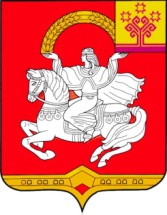       Чувашская  РеспубликаЯльчикский районАдминистрацияЯльчикского районаПОСТАНОВЛЕНИЕ«13» мая 2019 г. №322  село ЯльчикиОтветственный исполнитель Муниципальной программы–Отдел капитального строительства и жилищно-коммунального хозяйства администрации Яльчикского района Чувашской РеспубликиСоисполнители Муниципальной программы–Отдел образования и молодежной политики администрации Яльчикского района Чувашской РеспубликиУчастники Муниципальной программы–Отдел экономики, имущественных и земельных отношений администрации Яльчикского района Чувашской Республики;сельские поселения Яльчикского района Чувашской Республики (по согласованию)Подпрограммы Муниципальной программы –«Поддержка строительства жилья в Яльчикском районе Чувашской Республики»;«Обеспечение жилыми помещениями детей-сирот и детей, оставшихся без попечения родителей, лиц из числа детей-сирот и детей, оставшихся без попечения родителей»Цель Муниципальной программы–улучшение жилищных условий граждан в Яльчикском районе Чувашской Республики путем увеличения объемов ввода жилья и стимулирования спроса на жильеЗадачи Муниципальной программы–совершенствование механизмов финансирования жилищного строительства, в том числе посредством развития ипотечного жилищного кредитования; предоставление государственной поддержки на приобретение жилья отдельным категориям граждан, в том числе молодым семьям и семьям с детьмиЦелевые индикаторы и показатели Муниципальной программы–к 2036 году будут достигнуты следующие целевые индикаторы и показатели:увеличение объема жилищного строительства не менее чем до 2,0 тыс. кв. метров в годСроки и этапы реализации Муниципальной программы–2019–2035 годы:I этап – 2019–2025 годы;II этап – 2026–2035 годыОбъемы финансирования Муниципальной программы с разбивкой по годам реализации –прогнозируемые объемы финансирования мероприятий Муниципальной программы в 2019–2035 годах составляют 84905,30 тыс. рублей, в том числе:в 2019 году – 12350,10 тыс. рублей;в 2020 году – 4534,70 тыс. рублей;в 2021 году – 4534,70 тыс. рублей;в 2022 году – 4534,70 тыс. рублей;в 2023 году – 4534,70 тыс. рублей;в 2024 году – 4534,70 тыс. рублей;в 2025 году – 4534,70 тыс. рублей;в 2026–2030 годах – 22673,50 тыс. рублей;в 2031–2035 годах – 22673,50 тыс. рублей;из них средства:федерального бюджета – 7815,40 тыс. рублей (9,2 процента), в том числе:в 2019 году – 7815,40 тыс. рублей;в 2020 году – 0,00 тыс. рублей;в 2021 году – 0,00 тыс. рублей;в 2022 году – 0,00 тыс. рублей;в 2023 году – 0,00 тыс. рублей;в 2024 году – 0,00 тыс. рублей;в 2025 году – 0,00 тыс. рублей;в 2026–2030 годах – 0,00 тыс. рублей;в 2031–2035 годах – 0,00 тыс. рублей;республиканского бюджета Чувашской Республики – 68589,90 тыс. рублей (80,8 процентов), в том числе:в 2019 году – 4034,70 тыс. рублей;в 2020 году – 4034,70 тыс. рублей;в 2021 году – 4034,70 тыс. рублей;в 2022 году – 4034,70 тыс. рублей;в 2023 году – 4034,70 тыс. рублей;в 2024 году – 4034,70 тыс. рублей;в 2025 году – 4034,70 тыс. рублей;в 2026–2030 годах – 20173,50 тыс. рублей;в 2031–2035 годах – 20173,50 тыс. рублей;местного бюджета Яльчикского района Чувашской Республики – 8500,00 тыс. рублей (10,0 процентов), в том числе:в 2019 году – 500,00 тыс. рублей;в 2020 году – 500,00 тыс. рублей;в 2021 году – 500,00 тыс. рублей;в 2022 году – 500,00 тыс. рублей;в 2023 году – 500,00 тыс. рублей;в 2024 году – 500,00 тыс. рублей;в 2025 году – 500,00 тыс. рублей;в 2026–2030 годах – 2500,00 тыс. рублей;в 2031–2035 годах – 2500,00 тыс. рублей.Объемы финансирования мероприятий подпрограммы подлежат ежегодному уточнению исходя из возможностей бюджетов всех уровнейОжидаемые результаты реализации Муниципальной программы–увеличение ежегодного ввода жилья за счет всех источников финансирования; увеличение общей площади жилых помещений, приходящейся в среднем на одного жителя;увеличение объема выданных ипотечных жилищных кредитовЦель Муниципальной программыЗадачи Муниципальной программыЦелевые индикаторы и показатели Муниципальной программыУлучшение жилищных условий граждан Яльчикского района Чувашской Республики путем увеличения объемов ввода жилья и стимулирования спроса на жильесовершенствование механизмов финансирования жилищного строительства, в том числе посредством развития ипотечного жилищного кредитования; предоставление государственной поддержки на приобретение жилья отдельным категориям граждан, в том числе молодым семьям и семьям с детьмиувеличение объема жилищного строительства не менее чем до 2,0 тыс. кв. метров в годЭтапы и годы реализации Муниципальной программыИсточники финансирования, тыс. рублейИсточники финансирования, тыс. рублейИсточники финансирования, тыс. рублейИсточники финансирования, тыс. рублейИсточники финансирования, тыс. рублейЭтапы и годы реализации Муниципальной программывсегов том числев том числев том числев том числеЭтапы и годы реализации Муниципальной программывсегофедеральный бюджетреспубликан-ский бюджет Чувашской Республикибюджет Яльчикского района Чувашской Республикивнебюджет-ные источникиВсего 2019–2035 годы,в том числе:84905,307815,4068589,908500,000,00I этап 2019–2025 годы, из них:39558,307815,4028242,903500,000,002019 год12350,100,004034,70500,000,002020 год 4534,700,004034,70500,000,002021 год4534,700,004034,70500,000,002022 год4534,700,004034,70500,00,002023 год4534,700,004034,70500,00,002024 год4534,700,004034,70500,00,002025 год4534,700,004034,70500,00,00II этап 2026–2035 годы, из них:45347,000,0040347,005000,000,002026–2030 годы22673,500,0020173,502500,000,002031–2035 годы22673,500,0020173,502500,000,00№ппЦелевой индикатор и показатель (наименование)Единица измеренияЗначения целевых индикаторов и показателейЗначения целевых индикаторов и показателейЗначения целевых индикаторов и показателейЗначения целевых индикаторов и показателейЗначения целевых индикаторов и показателейЗначения целевых индикаторов и показателейЗначения целевых индикаторов и показателейЗначения целевых индикаторов и показателейЗначения целевых индикаторов и показателейЗначения целевых индикаторов и показателей№ппЦелевой индикатор и показатель (наименование)Единица измерения2018 год2019 год2020 год2021 год2022 год2023 год2024 год2025 год2030 год2035 год1234567891011111213Муниципальная программа Яльчикского района Чувашской Республики «Обеспечение граждан Яльчикского района Чувашской Республики доступным и комфортным жильем»Муниципальная программа Яльчикского района Чувашской Республики «Обеспечение граждан Яльчикского района Чувашской Республики доступным и комфортным жильем»Муниципальная программа Яльчикского района Чувашской Республики «Обеспечение граждан Яльчикского района Чувашской Республики доступным и комфортным жильем»Муниципальная программа Яльчикского района Чувашской Республики «Обеспечение граждан Яльчикского района Чувашской Республики доступным и комфортным жильем»Муниципальная программа Яльчикского района Чувашской Республики «Обеспечение граждан Яльчикского района Чувашской Республики доступным и комфортным жильем»Муниципальная программа Яльчикского района Чувашской Республики «Обеспечение граждан Яльчикского района Чувашской Республики доступным и комфортным жильем»Муниципальная программа Яльчикского района Чувашской Республики «Обеспечение граждан Яльчикского района Чувашской Республики доступным и комфортным жильем»Муниципальная программа Яльчикского района Чувашской Республики «Обеспечение граждан Яльчикского района Чувашской Республики доступным и комфортным жильем»Муниципальная программа Яльчикского района Чувашской Республики «Обеспечение граждан Яльчикского района Чувашской Республики доступным и комфортным жильем»Муниципальная программа Яльчикского района Чувашской Республики «Обеспечение граждан Яльчикского района Чувашской Республики доступным и комфортным жильем»Муниципальная программа Яльчикского района Чувашской Республики «Обеспечение граждан Яльчикского района Чувашской Республики доступным и комфортным жильем»Муниципальная программа Яльчикского района Чувашской Республики «Обеспечение граждан Яльчикского района Чувашской Республики доступным и комфортным жильем»Муниципальная программа Яльчикского района Чувашской Республики «Обеспечение граждан Яльчикского района Чувашской Республики доступным и комфортным жильем»Муниципальная программа Яльчикского района Чувашской Республики «Обеспечение граждан Яльчикского района Чувашской Республики доступным и комфортным жильем»1.Объем жилищного строительства в годтыс. кв. м1,22,02,02,02,02,02,02,02,02,02,0Подпрограмма «Поддержка строительства жилья в Яльчикском районе Чувашской Республики»Подпрограмма «Поддержка строительства жилья в Яльчикском районе Чувашской Республики»Подпрограмма «Поддержка строительства жилья в Яльчикском районе Чувашской Республики»Подпрограмма «Поддержка строительства жилья в Яльчикском районе Чувашской Республики»Подпрограмма «Поддержка строительства жилья в Яльчикском районе Чувашской Республики»Подпрограмма «Поддержка строительства жилья в Яльчикском районе Чувашской Республики»Подпрограмма «Поддержка строительства жилья в Яльчикском районе Чувашской Республики»Подпрограмма «Поддержка строительства жилья в Яльчикском районе Чувашской Республики»Подпрограмма «Поддержка строительства жилья в Яльчикском районе Чувашской Республики»Подпрограмма «Поддержка строительства жилья в Яльчикском районе Чувашской Республики»Подпрограмма «Поддержка строительства жилья в Яльчикском районе Чувашской Республики»Подпрограмма «Поддержка строительства жилья в Яльчикском районе Чувашской Республики»Подпрограмма «Поддержка строительства жилья в Яльчикском районе Чувашской Республики»Подпрограмма «Поддержка строительства жилья в Яльчикском районе Чувашской Республики»1.Количество молодых семей, получивших свидетельство о праве на получение социальной выплатысемей1866666666662.Общая площадь жилых помещений, приходящаяся в среднем на одного жителя кв. м на 1 чел. 37,237,237,237,237,237,237,237,237,237,839,63.Коэффициент доступности жилья для населения со средним достаткомлет4,94,84,74,64,54,44,34,24,23,73,2Подпрограмма «Обеспечение жилыми помещениями детей-сирот и детей, оставшихся без попечения родителей, лиц из числа детей-сирот и детей, оставшихся без попечения родителей»Подпрограмма «Обеспечение жилыми помещениями детей-сирот и детей, оставшихся без попечения родителей, лиц из числа детей-сирот и детей, оставшихся без попечения родителей»Подпрограмма «Обеспечение жилыми помещениями детей-сирот и детей, оставшихся без попечения родителей, лиц из числа детей-сирот и детей, оставшихся без попечения родителей»Подпрограмма «Обеспечение жилыми помещениями детей-сирот и детей, оставшихся без попечения родителей, лиц из числа детей-сирот и детей, оставшихся без попечения родителей»Подпрограмма «Обеспечение жилыми помещениями детей-сирот и детей, оставшихся без попечения родителей, лиц из числа детей-сирот и детей, оставшихся без попечения родителей»Подпрограмма «Обеспечение жилыми помещениями детей-сирот и детей, оставшихся без попечения родителей, лиц из числа детей-сирот и детей, оставшихся без попечения родителей»Подпрограмма «Обеспечение жилыми помещениями детей-сирот и детей, оставшихся без попечения родителей, лиц из числа детей-сирот и детей, оставшихся без попечения родителей»Подпрограмма «Обеспечение жилыми помещениями детей-сирот и детей, оставшихся без попечения родителей, лиц из числа детей-сирот и детей, оставшихся без попечения родителей»Подпрограмма «Обеспечение жилыми помещениями детей-сирот и детей, оставшихся без попечения родителей, лиц из числа детей-сирот и детей, оставшихся без попечения родителей»Подпрограмма «Обеспечение жилыми помещениями детей-сирот и детей, оставшихся без попечения родителей, лиц из числа детей-сирот и детей, оставшихся без попечения родителей»Подпрограмма «Обеспечение жилыми помещениями детей-сирот и детей, оставшихся без попечения родителей, лиц из числа детей-сирот и детей, оставшихся без попечения родителей»Подпрограмма «Обеспечение жилыми помещениями детей-сирот и детей, оставшихся без попечения родителей, лиц из числа детей-сирот и детей, оставшихся без попечения родителей»Подпрограмма «Обеспечение жилыми помещениями детей-сирот и детей, оставшихся без попечения родителей, лиц из числа детей-сирот и детей, оставшихся без попечения родителей»Подпрограмма «Обеспечение жилыми помещениями детей-сирот и детей, оставшихся без попечения родителей, лиц из числа детей-сирот и детей, оставшихся без попечения родителей»1.Численность детей-сирот и детей, оставшихся без попечения родителей, лиц из числа детей-сирот и детей, оставшихся без попечения родителей, обеспеченных жилыми помещениями специализированного жилищного фонда по договорам найма специализированных жилых помещений человек11111111111СтатусНаименование муниципальной программы Яльчикского района Чувашской Республики, подпрограммы муниципальной программы Яльчикского района Чувашской Республики, основного мероприятияКод бюджетнойклассификацииКод бюджетнойклассификацииИсточникифинансированияРасходы по годам, тыс. рублейРасходы по годам, тыс. рублейРасходы по годам, тыс. рублейРасходы по годам, тыс. рублейРасходы по годам, тыс. рублейРасходы по годам, тыс. рублейРасходы по годам, тыс. рублейРасходы по годам, тыс. рублейРасходы по годам, тыс. рублейСтатусНаименование муниципальной программы Яльчикского района Чувашской Республики, подпрограммы муниципальной программы Яльчикского района Чувашской Республики, основного мероприятияглавный распорядитель бюджетных средствцелевая статья расходовИсточникифинансирования20192020202120222023202420252026–20302031–20351234567891011121314Муниципальная программа Яльчикского района Чувашской Республики«Обеспечение граждан Яльчикского района Чувашской Республики доступным и комфортным жильем»xxвсего12350,104534,704534,704534,704534,704534,704534,7022673,5022673,50Муниципальная программа Яльчикского района Чувашской Республики«Обеспечение граждан Яльчикского района Чувашской Республики доступным и комфортным жильем»xxфедеральный бюджет7815,400,000,000,000,000,000,000,000,00Муниципальная программа Яльчикского района Чувашской Республики«Обеспечение граждан Яльчикского района Чувашской Республики доступным и комфортным жильем»xxреспубликанский бюджет Чувашской Республики4034,704034,704034,704034,704034,704034,704034,7020173,5020173,50Муниципальная программа Яльчикского района Чувашской Республики«Обеспечение граждан Яльчикского района Чувашской Республики доступным и комфортным жильем»xxбюджет Яльчикского района Чувашской Республики500,00500,00500,00500,00500,00500,00500,002500,002500,00Муниципальная программа Яльчикского района Чувашской Республики«Обеспечение граждан Яльчикского района Чувашской Республики доступным и комфортным жильем»xxвнебюджетные источники0,000,000,000,000,000,000,000,000,00Подпрограмма«Поддержка строительства жилья в Чувашской Республике»xxвсего11386,203570,803570,803570,803570,803570,803570,8017854,0017854,00Подпрограмма«Поддержка строительства жилья в Чувашской Республике»903А21F1L4970федеральный бюджет7815,400,000,000,000,000,000,000,000,00Подпрограмма«Поддержка строительства жилья в Чувашской Республике»992903А21F112980А21F1L4970республиканский бюджет Чувашской Республики3070,803070,803070,803070,803070,803070,803070,8015354,0015354,00Подпрограмма«Поддержка строительства жилья в Чувашской Республике»903А21F1L4970бюджет Яльчикского района Чувашской Республики500,00500,00500,00500,00500,00500,00500,002500,002500,00Подпрограмма«Поддержка строительства жилья в Чувашской Республике»xxвнебюджетные источники0,000,000,000,000,000,000,000,000,00Основное мероприятие 1Реализация отдельных мероприятий регионального проекта «Жилье»xxвсего11386,203570,803570,803570,803570,803570,803570,8017854,0017854,00Основное мероприятие 1Реализация отдельных мероприятий регионального проекта «Жилье»903А21F1L4970федеральный бюджет7815,400,000,000,000,000,000,000,000,00Основное мероприятие 1Реализация отдельных мероприятий регионального проекта «Жилье»992903А21F112980А21F1L4970республиканский бюджет Чувашской Республики3070,803070,803070,803070,803070,803070,803070,8015354,0015354,00Основное мероприятие 1Реализация отдельных мероприятий регионального проекта «Жилье»903А21F1L4970бюджет Яльчикского района Чувашской Республики500,00500,00500,00500,00500,00500,00500,002500,002500,00Основное мероприятие 1Реализация отдельных мероприятий регионального проекта «Жилье»xxвнебюджетные источники0,000,000,000,000,000,000,000,000,00Основное мероприятие 2Обеспечение жилищного строительства земельными участкамиххвсего0,000,000,000,000,000,000,000,000,00Основное мероприятие 2Обеспечение жилищного строительства земельными участкамиххфедеральный бюджет0,000,000,000,000,000,000,000,000,00Основное мероприятие 2Обеспечение жилищного строительства земельными участкамиххреспубликанский бюджет Чувашской Республики0,000,000,000,000,000,000,000,000,00Основное мероприятие 2Обеспечение жилищного строительства земельными участкамиххместные бюджеты0,000,000,000,000,000,000,000,000,00Основное мероприятие 2Обеспечение жилищного строительства земельными участкамиххвнебюджетные источники0,000,000,000,000,000,000,000,000,00Подпрограмма «Обеспечение жилыми помещениями детей-сирот и детей, оставшихся без попечения родителей, лиц из числа детей-сирот и детей, оставшихся без попечения родителей»xxвсего963,90963,90963,90963,90963,90963,90963,904819,504819,50Подпрограмма «Обеспечение жилыми помещениями детей-сирот и детей, оставшихся без попечения родителей, лиц из числа детей-сирот и детей, оставшихся без попечения родителей»ххфедеральный бюджет0,000,000,000,000,000,000,000,000,00Подпрограмма «Обеспечение жилыми помещениями детей-сирот и детей, оставшихся без попечения родителей, лиц из числа детей-сирот и детей, оставшихся без попечения родителей»903А22011А820республиканский бюджет Чувашской Республики963,90963,90963,90963,90963,90963,90963,904819,504819,50Подпрограмма «Обеспечение жилыми помещениями детей-сирот и детей, оставшихся без попечения родителей, лиц из числа детей-сирот и детей, оставшихся без попечения родителей»xxбюджет Яльчикского района Чувашской Республики0,000,000,000,000,000,000,000,000,00Подпрограмма «Обеспечение жилыми помещениями детей-сирот и детей, оставшихся без попечения родителей, лиц из числа детей-сирот и детей, оставшихся без попечения родителей»xxвнебюджетные источники0,000,000,000,000,000,000,000,000,00Основное мероприятие 1Обеспечение жилыми помещениями детей-сирот и детей, оставшихся без попечения родителей, лиц из числа детей-сирот и детей, оставшихся без попечения родителейxxвсего963,90963,90963,90963,90963,90963,90963,904819,504819,50Основное мероприятие 1Обеспечение жилыми помещениями детей-сирот и детей, оставшихся без попечения родителей, лиц из числа детей-сирот и детей, оставшихся без попечения родителейххфедеральный бюджет0,000,000,000,000,000,000,000,000,00Основное мероприятие 1Обеспечение жилыми помещениями детей-сирот и детей, оставшихся без попечения родителей, лиц из числа детей-сирот и детей, оставшихся без попечения родителей903А22011А820республиканский бюджет Чувашской Республики963,90963,90963,90963,90963,90963,90963,904819,504819,50Основное мероприятие 1Обеспечение жилыми помещениями детей-сирот и детей, оставшихся без попечения родителей, лиц из числа детей-сирот и детей, оставшихся без попечения родителейxxбюджет Яльчикского района Чувашской Республики0,000,000,000,000,000,000,000,000,00Основное мероприятие 1Обеспечение жилыми помещениями детей-сирот и детей, оставшихся без попечения родителей, лиц из числа детей-сирот и детей, оставшихся без попечения родителейxxвнебюджетные источники0,000,000,000,000,000,000,000,000,00Основное мероприятие 2Формирование списков детей-сирот и детей, оставшихся без попечения родителей, лиц из числа детей-сирот и детей, оставшихся без попечения родителей, которые подлежат обеспечению жилыми помещениями специализированного жилищного фонда по договорам найма специализированных жилых помещенийxxвсего0,000,000,000,000,000,000,000,000,00Основное мероприятие 2Формирование списков детей-сирот и детей, оставшихся без попечения родителей, лиц из числа детей-сирот и детей, оставшихся без попечения родителей, которые подлежат обеспечению жилыми помещениями специализированного жилищного фонда по договорам найма специализированных жилых помещенийxxфедеральный бюджет0,000,000,000,000,000,000,000,000,00Основное мероприятие 2Формирование списков детей-сирот и детей, оставшихся без попечения родителей, лиц из числа детей-сирот и детей, оставшихся без попечения родителей, которые подлежат обеспечению жилыми помещениями специализированного жилищного фонда по договорам найма специализированных жилых помещенийxxреспубликанский бюджет Чувашской Республики0,000,000,000,000,000,000,000,000,00Основное мероприятие 2Формирование списков детей-сирот и детей, оставшихся без попечения родителей, лиц из числа детей-сирот и детей, оставшихся без попечения родителей, которые подлежат обеспечению жилыми помещениями специализированного жилищного фонда по договорам найма специализированных жилых помещенийxxбюджет Яльчикского района Чувашской Республики0,000,000,000,000,000,000,000,000,00Основное мероприятие 2Формирование списков детей-сирот и детей, оставшихся без попечения родителей, лиц из числа детей-сирот и детей, оставшихся без попечения родителей, которые подлежат обеспечению жилыми помещениями специализированного жилищного фонда по договорам найма специализированных жилых помещенийxxвнебюджетные источники0,000,000,000,000,000,000,000,000,00Ответственный исполнитель подпрограммы–Отдел капитального строительства и жилищно-коммунального хозяйства администрации Яльчикского района Чувашской Республики (далее – Отдел капитального строительства и ЖКХ)Соисполнители подпрограммы–Отдел образования и молодежной политики администрации Яльчикского района Чувашской Республики (далее – Отдел образования и молодежной политики);Цель подпрограммы–создание условий, обеспечивающих доступность жилья для граждан в Яльчикском районе Чувашской РеспубликиЗадачи подпрограммы–повышение доступности ипотечных жилищных кредитов для граждан в Яльичкском районе Чувашской Республики;формирование условий для стимулирования инвестиционной активности в жилищном строительстве, в первую очередь в части реализации проектов комплексной застройки территорий со снижением себестоимости строительства жилья путем создания объектов инженерной, транспортной и социальной инфраструктуры за счет инвестиций, не входящих в стоимость жилья;Целевые индикаторы и показатели подпрограммы–к 2036 году будут достигнуты следующие целевые индикаторы и показатели:количество молодых семей, получивших свидетельство о праве на получение социальной выплаты, – 6 семей;общая площадь жилых помещений, приходящаяся в среднем на одного жителя, – 39,6 кв. м;коэффициент доступности жилья для населения со средним достатком – 3,2 годаСроки и этапы реализации подпрограммы–2019–2035 годы:I этап – 2019–2025 годы;II этап – 2026–2035 годы Объемы финансирования подпрограммы с разбивкой по годам реализации подпрограммы–общий объем финансирования подпрограммы в 2019–2035 годах составляет 68519,00 тыс. рублей, в том числе:в 2019 году – 11386,20 тыс. рублей;в 2020 году – 3570,80 тыс. рублей;в 2021 году – 3570,80 тыс. рублей;в 2022 году – 3570,80 тыс. рублей;в 2023 году – 3570,80 тыс. рублей;в 2024 году – 3570,80 тыс. рублей;в 2025 году – 3570,80 тыс. рублей;в 2026–2030 годах – 17854,00 тыс. рублей;в 2031–2035 годах – 17854,00 тыс. рублей;из них средства:федерального бюджета – 7815,40 тыс. рублей (11,4 процента), в том числе:в 2019 году – 7815,40 тыс. рублей;в 2020 году – 0,00 тыс. рублей;в 2021 году – 0,00 тыс. рублей;в 2022 году – 0,00 тыс. рублей;в 2023 году – 0,00 тыс. рублей;в 2024 году – 0,00 тыс. рублей;в 2025 году – 0,00 тыс. рублей;в 2026–2030 годах – 0,00 тыс. рублей;в 2031–2035 годах – 0,00 тыс. рублей;республиканского бюджета Чувашской Республики – 52203,60 тыс. рублей (76,2 процента), в том числе:в 2019 году – 3070,80 тыс. рублей;в 2020 году – 3070,80 тыс. рублей;в 2021 году – 3070,80 тыс. рублей;в 2022 году – 3070,80 тыс. рублей;в 2023 году – 3070,80 тыс. рублей;в 2024 году – 3070,80 тыс. рублей;в 2025 году – 3070,80 тыс. рублей;в 2026–2030 годах – 15354,00 тыс. рублей;в 2031–2035 годах – 15354,00 тыс. рублей;бюджета Яльчикского района Чувашской Республики – 8500,00 тыс. рублей (12,4 процента), в том числе:в 2019 году – 500,00 тыс. рублей;в 2020 году – 500,00 тыс. рублей;в 2021 году – 500,00 тыс. рублей;в 2022 году – 500,00 тыс. рублей;в 2023 году – 500,00 тыс. рублей;в 2024 году – 500,00 тыс. рублей;в 2025 году – 500,00 тыс. рублей;в 2026–2030 годах – 2500,00 тыс. рублей;в 2031–2035 годах – 2500,00 тыс. рублей.Объемы финансирования мероприятий подпрограммы подлежат ежегодному уточнению исходя из возможностей бюджетов всех уровнейОжидаемые результаты реализации подпрограммы–улучшение жилищных условий граждан в Яльчикском районе Чувашской Республики;выполнение государственных обязательств по обеспечению жильем отдельных категорий граждан, установленных федеральным законодательством.Этапы и годы реализации подпрограммыИсточники финансирования, рублейИсточники финансирования, рублейИсточники финансирования, рублейИсточники финансирования, рублейИсточники финансирования, рублейЭтапы и годы реализации подпрограммывсегов том числев том числев том числев том числеЭтапы и годы реализации подпрограммывсегофедеральный бюджетреспубликанский бюджет Чувашской Республикиместные бюджетывнебюджетные источники123456Всего 2019–2035 годы, 
в том числе:68519,007815,4052203,608500,000,0I этап 2019–2025 годы, из них:32811,007815,4021495,603500,000,02019 год11386,207815,403070,80500,000,02020 год 3570,800,03070,80500,000,02021 год3570,800,03070,80500,000,02022 год3570,800,03070,80500,000,02023 год3570,800,03070,80500,000,02024 год3570,800,03070,80500,000,02025 год3570,800,03070,80500,000,0II этап 2026–2035 годы, из них:35708,000,030708,005000,000,02026–2030 годы17854,000,015354,002500,000,02031–2035 годы17854,000,015354,002500,000,0СтатусНаименование подпрограммы муниципальной программы Яльчикского района Чувашской Республики (основного мероприятия, мероприятия)Задача подпрограммы муниципальной программы Яльчикского района Чувашской РеспубликиОтветственный исполнитель, соисполнительКод бюджетной классификацииКод бюджетной классификацииКод бюджетной классификацииКод бюджетной классификацииИсточники финансированияРасходы по годам, тыс. рублейРасходы по годам, тыс. рублейРасходы по годам, тыс. рублейРасходы по годам, тыс. рублейРасходы по годам, тыс. рублейРасходы по годам, тыс. рублейРасходы по годам, тыс. рублейРасходы по годам, тыс. рублейРасходы по годам, тыс. рублейСтатусНаименование подпрограммы муниципальной программы Яльчикского района Чувашской Республики (основного мероприятия, мероприятия)Задача подпрограммы муниципальной программы Яльчикского района Чувашской РеспубликиОтветственный исполнитель, соисполнительглавный распорядитель бюджетных средствраздел, подразделцелевая статья расходовгруппа (подгруппа) вида расходовИсточники финансированияРасходы по годам, тыс. рублейРасходы по годам, тыс. рублейРасходы по годам, тыс. рублейРасходы по годам, тыс. рублейРасходы по годам, тыс. рублейРасходы по годам, тыс. рублейРасходы по годам, тыс. рублейРасходы по годам, тыс. рублейРасходы по годам, тыс. рублейСтатусНаименование подпрограммы муниципальной программы Яльчикского района Чувашской Республики (основного мероприятия, мероприятия)Задача подпрограммы муниципальной программы Яльчикского района Чувашской РеспубликиОтветственный исполнитель, соисполнительглавный распорядитель бюджетных средствраздел, подразделцелевая статья расходовгруппа (подгруппа) вида расходовИсточники финансирования20192020202120222023202420252026–2030 2031–2035123456789101112131415161718Подпрограмма«Поддержка строительства жилья в Яльчикском районе Чувашской Республики» ответственный исполнитель – Отдел капитального строительства и ЖКХ  ххххвсего11386,23570,83570,83570,83570,83570,83570,817854,017854,0Подпрограмма«Поддержка строительства жилья в Яльчикском районе Чувашской Республики» ответственный исполнитель – Отдел капитального строительства и ЖКХ  ххххфедеральный бюджет7815,400,00,00,00,00,00,00,00,0Подпрограмма«Поддержка строительства жилья в Яльчикском районе Чувашской Республики» ответственный исполнитель – Отдел капитального строительства и ЖКХ  ххххреспубликанский бюджет Чувашской Республики3070,803070,803070,803070,803070,803070,803070,8015354,0015354,00Подпрограмма«Поддержка строительства жилья в Яльчикском районе Чувашской Республики» ответственный исполнитель – Отдел капитального строительства и ЖКХ  ххххбюджет Яльчикского района Чувашской Республики500,00500,00500,00500,00500,00500,00500,002500,002500,0Подпрограмма«Поддержка строительства жилья в Яльчикском районе Чувашской Республики» ответственный исполнитель – Отдел капитального строительства и ЖКХ  ххххвнебюджетные источники0,000,000,000,000,000,000,000,000,00Цель «Создание условий, обеспечивающих доступность жилья для граждан в Яльчикском районе Чувашской Республики»Цель «Создание условий, обеспечивающих доступность жилья для граждан в Яльчикском районе Чувашской Республики»Цель «Создание условий, обеспечивающих доступность жилья для граждан в Яльчикском районе Чувашской Республики»Цель «Создание условий, обеспечивающих доступность жилья для граждан в Яльчикском районе Чувашской Республики»Цель «Создание условий, обеспечивающих доступность жилья для граждан в Яльчикском районе Чувашской Республики»Цель «Создание условий, обеспечивающих доступность жилья для граждан в Яльчикском районе Чувашской Республики»Цель «Создание условий, обеспечивающих доступность жилья для граждан в Яльчикском районе Чувашской Республики»Цель «Создание условий, обеспечивающих доступность жилья для граждан в Яльчикском районе Чувашской Республики»Цель «Создание условий, обеспечивающих доступность жилья для граждан в Яльчикском районе Чувашской Республики»Цель «Создание условий, обеспечивающих доступность жилья для граждан в Яльчикском районе Чувашской Республики»Цель «Создание условий, обеспечивающих доступность жилья для граждан в Яльчикском районе Чувашской Республики»Цель «Создание условий, обеспечивающих доступность жилья для граждан в Яльчикском районе Чувашской Республики»Цель «Создание условий, обеспечивающих доступность жилья для граждан в Яльчикском районе Чувашской Республики»Цель «Создание условий, обеспечивающих доступность жилья для граждан в Яльчикском районе Чувашской Республики»Цель «Создание условий, обеспечивающих доступность жилья для граждан в Яльчикском районе Чувашской Республики»Цель «Создание условий, обеспечивающих доступность жилья для граждан в Яльчикском районе Чувашской Республики»Цель «Создание условий, обеспечивающих доступность жилья для граждан в Яльчикском районе Чувашской Республики»Цель «Создание условий, обеспечивающих доступность жилья для граждан в Яльчикском районе Чувашской Республики»Основное мероприятие 1Реализация отдельных мероприятий регионального проекта «Жилье»повышение уровня обеспеченности населения жильем путем развития направлений строительства жилья, доступного для широких слоев населения, включая строительство арендного жилья ответственный исполнитель – Отдел капитального строительства и ЖКХ  xxxxвсего11386,203570,803570,803570,803570,803570,803570,8017854,0017854,00Основное мероприятие 1Реализация отдельных мероприятий регионального проекта «Жилье»повышение уровня обеспеченности населения жильем путем развития направлений строительства жилья, доступного для широких слоев населения, включая строительство арендного жилья ответственный исполнитель – Отдел капитального строительства и ЖКХ  xxxxфедеральный бюджет7815,400,000,000,000,000,000,000,000,00Основное мероприятие 1Реализация отдельных мероприятий регионального проекта «Жилье»повышение уровня обеспеченности населения жильем путем развития направлений строительства жилья, доступного для широких слоев населения, включая строительство арендного жилья ответственный исполнитель – Отдел капитального строительства и ЖКХ  хxxxреспубликанский бюджет Чувашской Республики3070,803070,803070,803070,803070,803070,803070,8015354,0015354,00Основное мероприятие 1Реализация отдельных мероприятий регионального проекта «Жилье»повышение уровня обеспеченности населения жильем путем развития направлений строительства жилья, доступного для широких слоев населения, включая строительство арендного жилья ответственный исполнитель – Отдел капитального строительства и ЖКХ  xxxxбюджет Яльчикского района Чувашской Республики500,00500,00500,00500,00500,00500,00500,002500,002500,00Основное мероприятие 1Реализация отдельных мероприятий регионального проекта «Жилье»повышение уровня обеспеченности населения жильем путем развития направлений строительства жилья, доступного для широких слоев населения, включая строительство арендного жилья ответственный исполнитель – Отдел капитального строительства и ЖКХ  xxxxвнебюджетные источники0,000,000,000,000,000,000,000,000,00Основное мероприятие 1Количество молодых семей, получивших свидетельство о праве на получение социальной выплаты, семейКоличество молодых семей, получивших свидетельство о праве на получение социальной выплаты, семейКоличество молодых семей, получивших свидетельство о праве на получение социальной выплаты, семейКоличество молодых семей, получивших свидетельство о праве на получение социальной выплаты, семейКоличество молодых семей, получивших свидетельство о праве на получение социальной выплаты, семейКоличество молодых семей, получивших свидетельство о праве на получение социальной выплаты, семейКоличество молодых семей, получивших свидетельство о праве на получение социальной выплаты, семей666666666Основное мероприятие 1Общая площадь жилых помещений, приходящаяся в среднем на одного жителя, кв. метров на конец годаОбщая площадь жилых помещений, приходящаяся в среднем на одного жителя, кв. метров на конец годаОбщая площадь жилых помещений, приходящаяся в среднем на одного жителя, кв. метров на конец годаОбщая площадь жилых помещений, приходящаяся в среднем на одного жителя, кв. метров на конец годаОбщая площадь жилых помещений, приходящаяся в среднем на одного жителя, кв. метров на конец годаОбщая площадь жилых помещений, приходящаяся в среднем на одного жителя, кв. метров на конец годаОбщая площадь жилых помещений, приходящаяся в среднем на одного жителя, кв. метров на конец года37,237,237,237,237,237,237,237,8*39,6*Мероприятие 1.1Обеспечение жильем молодых семей в рамках основного мероприятия «Обеспечение жильем молодых семей» государственной программы Российской Федерации «Обеспечение доступным и комфортным жильем и коммунальными услугами граждан Российской Федерации» ответственный исполнитель – Отдел капитального строительства и ЖКХ  xxxxвсего11383,603568,23568,23568,23568,23568,23568,217841,0017841,00Мероприятие 1.1Обеспечение жильем молодых семей в рамках основного мероприятия «Обеспечение жильем молодых семей» государственной программы Российской Федерации «Обеспечение доступным и комфортным жильем и коммунальными услугами граждан Российской Федерации» ответственный исполнитель – Отдел капитального строительства и ЖКХ  9031003А21F1R4970320федеральный бюджет7815,400,000,000,000,000,000,000,000,00Мероприятие 1.1Обеспечение жильем молодых семей в рамках основного мероприятия «Обеспечение жильем молодых семей» государственной программы Российской Федерации «Обеспечение доступным и комфортным жильем и коммунальными услугами граждан Российской Федерации» ответственный исполнитель – Отдел капитального строительства и ЖКХ  9031003А21F1R4970320республиканский бюджет Чувашской Республики3068,203068,203068,203068,203068,203068,203068,2015341,0015341,00Мероприятие 1.1Обеспечение жильем молодых семей в рамках основного мероприятия «Обеспечение жильем молодых семей» государственной программы Российской Федерации «Обеспечение доступным и комфортным жильем и коммунальными услугами граждан Российской Федерации» ответственный исполнитель – Отдел капитального строительства и ЖКХ  9031003А21F1R4970320бюджет Яльчикского района Чувашской Республики500,0500,0500,0500,0500,0500,0500,02500,002500,0Мероприятие 1.1Обеспечение жильем молодых семей в рамках основного мероприятия «Обеспечение жильем молодых семей» государственной программы Российской Федерации «Обеспечение доступным и комфортным жильем и коммунальными услугами граждан Российской Федерации» ответственный исполнитель – Отдел капитального строительства и ЖКХ  ххххвнебюджетные источники0,000,000,000,000,000,000,000,000,00Мероприятие 1.2Осуществление государственных полномочий Чувашской Республики по ведению учета граждан, нуждающихся в жилых помещениях и имеющих право на государственную поддержку за счет средств республиканского бюджета Чувашской Республики на строительство (приобретение) жилых помещений, регистрации и учету граждан, имеющих право на получение социальных выплат для приобретения жилья в связи с переселением из районов Крайнего Севера и приравненных к ним местностей, по расчету и предоставлению муниципальными районами субвенций бюджетам поселений для осуществления указанных государственных полномочий и полномочий по ведению учета граждан, проживающих в сельской местности, нуждающихся в жилых помещениях и имеющих право на государственную поддержку в форме социальных выплат на строительство (приобретение) жилых помещений в сельской местности в рамках устойчивого развития сельских территорий ответственный исполнитель – Отдел капитального строительства и ЖКХ  ххххвсего2,602,602,602,602,602,602,6013,0013,00Мероприятие 1.2Осуществление государственных полномочий Чувашской Республики по ведению учета граждан, нуждающихся в жилых помещениях и имеющих право на государственную поддержку за счет средств республиканского бюджета Чувашской Республики на строительство (приобретение) жилых помещений, регистрации и учету граждан, имеющих право на получение социальных выплат для приобретения жилья в связи с переселением из районов Крайнего Севера и приравненных к ним местностей, по расчету и предоставлению муниципальными районами субвенций бюджетам поселений для осуществления указанных государственных полномочий и полномочий по ведению учета граждан, проживающих в сельской местности, нуждающихся в жилых помещениях и имеющих право на государственную поддержку в форме социальных выплат на строительство (приобретение) жилых помещений в сельской местности в рамках устойчивого развития сельских территорий ответственный исполнитель – Отдел капитального строительства и ЖКХ  ххххфедеральный бюджет		0,000,000,000,000,000,000,000,000,00Мероприятие 1.2Осуществление государственных полномочий Чувашской Республики по ведению учета граждан, нуждающихся в жилых помещениях и имеющих право на государственную поддержку за счет средств республиканского бюджета Чувашской Республики на строительство (приобретение) жилых помещений, регистрации и учету граждан, имеющих право на получение социальных выплат для приобретения жилья в связи с переселением из районов Крайнего Севера и приравненных к ним местностей, по расчету и предоставлению муниципальными районами субвенций бюджетам поселений для осуществления указанных государственных полномочий и полномочий по ведению учета граждан, проживающих в сельской местности, нуждающихся в жилых помещениях и имеющих право на государственную поддержку в форме социальных выплат на строительство (приобретение) жилых помещений в сельской местности в рамках устойчивого развития сельских территорий ответственный исполнитель – Отдел капитального строительства и ЖКХ  9920505А21F112980530республиканский бюджет Чувашской Республики2,602,602,602,602,602,602,6013,0013,00Мероприятие 1.2Осуществление государственных полномочий Чувашской Республики по ведению учета граждан, нуждающихся в жилых помещениях и имеющих право на государственную поддержку за счет средств республиканского бюджета Чувашской Республики на строительство (приобретение) жилых помещений, регистрации и учету граждан, имеющих право на получение социальных выплат для приобретения жилья в связи с переселением из районов Крайнего Севера и приравненных к ним местностей, по расчету и предоставлению муниципальными районами субвенций бюджетам поселений для осуществления указанных государственных полномочий и полномочий по ведению учета граждан, проживающих в сельской местности, нуждающихся в жилых помещениях и имеющих право на государственную поддержку в форме социальных выплат на строительство (приобретение) жилых помещений в сельской местности в рамках устойчивого развития сельских территорий ответственный исполнитель – Отдел капитального строительства и ЖКХ  xxxxбюджет Яльчикского района Чувашской Республики		0,000,000,000,000,000,000,000,000,00Мероприятие 1.2Осуществление государственных полномочий Чувашской Республики по ведению учета граждан, нуждающихся в жилых помещениях и имеющих право на государственную поддержку за счет средств республиканского бюджета Чувашской Республики на строительство (приобретение) жилых помещений, регистрации и учету граждан, имеющих право на получение социальных выплат для приобретения жилья в связи с переселением из районов Крайнего Севера и приравненных к ним местностей, по расчету и предоставлению муниципальными районами субвенций бюджетам поселений для осуществления указанных государственных полномочий и полномочий по ведению учета граждан, проживающих в сельской местности, нуждающихся в жилых помещениях и имеющих право на государственную поддержку в форме социальных выплат на строительство (приобретение) жилых помещений в сельской местности в рамках устойчивого развития сельских территорий ответственный исполнитель – Отдел капитального строительства и ЖКХ  xxxxвнебюджетные источники		0,000,000,000,000,000,000,000,000,00Основное мероприятие 2Обеспечение жилищного строительства земельными участкамиформирование условий для стимулирования инвестиционной активности в жилищном строительстве, в первую очередь в части реализации проектов комплексной застройки территорий со снижением себестоимости строительства жилья путем создания объектов инженерной, транспортной и социальной инфраструктуры за счет инвестиций, не входящих в стоимость жильяответственный исполнитель – Отдел капитального строительства и ЖКХ  хxxxвсего0,000,000,000,000,000,000,000,000,00Основное мероприятие 2Обеспечение жилищного строительства земельными участкамиформирование условий для стимулирования инвестиционной активности в жилищном строительстве, в первую очередь в части реализации проектов комплексной застройки территорий со снижением себестоимости строительства жилья путем создания объектов инженерной, транспортной и социальной инфраструктуры за счет инвестиций, не входящих в стоимость жильяответственный исполнитель – Отдел капитального строительства и ЖКХ  хxxxфедеральный бюджет0,000,000,000,000,000,000,000,000,00Основное мероприятие 2Обеспечение жилищного строительства земельными участкамиформирование условий для стимулирования инвестиционной активности в жилищном строительстве, в первую очередь в части реализации проектов комплексной застройки территорий со снижением себестоимости строительства жилья путем создания объектов инженерной, транспортной и социальной инфраструктуры за счет инвестиций, не входящих в стоимость жильяответственный исполнитель – Отдел капитального строительства и ЖКХ  хxxxреспубликанский бюджет Чувашской Республики0,000,000,000,000,000,000,000,000,00Основное мероприятие 2Обеспечение жилищного строительства земельными участкамиформирование условий для стимулирования инвестиционной активности в жилищном строительстве, в первую очередь в части реализации проектов комплексной застройки территорий со снижением себестоимости строительства жилья путем создания объектов инженерной, транспортной и социальной инфраструктуры за счет инвестиций, не входящих в стоимость жильяответственный исполнитель – Отдел капитального строительства и ЖКХ  xxxxбюджет Яльчикского района Чувашской Республики0,000,000,000,000,000,000,000,000,00Основное мероприятие 2Обеспечение жилищного строительства земельными участкамиформирование условий для стимулирования инвестиционной активности в жилищном строительстве, в первую очередь в части реализации проектов комплексной застройки территорий со снижением себестоимости строительства жилья путем создания объектов инженерной, транспортной и социальной инфраструктуры за счет инвестиций, не входящих в стоимость жильяответственный исполнитель – Отдел капитального строительства и ЖКХ  xxxxвнебюджетные источники0,000,000,000,000,000,000,000,000,00Целевой индикатор и показатель подпрограммы, увязанные с основным мероприятием 2Коэффициент доступности жилья для населения со средним достатком, летКоэффициент доступности жилья для населения со средним достатком, летКоэффициент доступности жилья для населения со средним достатком, летКоэффициент доступности жилья для населения со средним достатком, летКоэффициент доступности жилья для населения со средним достатком, летКоэффициент доступности жилья для населения со средним достатком, летКоэффициент доступности жилья для населения со средним достатком, лет4,84,74,64,54,44,34,23,7*3,2*Мероприятие 2.1Подготовка документации по планировке территории земельных участков под жилищное строительство на основе документов территориального планированияответственный исполнитель – Отдел капитального строительства и ЖКХ  хxxxвсего0,000,000,000,000,000,000,000,000,00Мероприятие 2.1Подготовка документации по планировке территории земельных участков под жилищное строительство на основе документов территориального планированияответственный исполнитель – Отдел капитального строительства и ЖКХ  хxxxфедеральный бюджет0,000,000,000,000,000,000,000,000,00Мероприятие 2.1Подготовка документации по планировке территории земельных участков под жилищное строительство на основе документов территориального планированияответственный исполнитель – Отдел капитального строительства и ЖКХ  хxxxреспубликанский бюджет Чувашской Республики0,000,000,000,000,000,000,000,000,00Мероприятие 2.1Подготовка документации по планировке территории земельных участков под жилищное строительство на основе документов территориального планированияответственный исполнитель – Отдел капитального строительства и ЖКХ  xxxxбюджет Яльчикского района Чувашской Республики0,000,000,000,000,000,000,000,000,00Мероприятие 2.1Подготовка документации по планировке территории земельных участков под жилищное строительство на основе документов территориального планированияответственный исполнитель – Отдел капитального строительства и ЖКХ  xxxxвнебюджетные источники0,000,000,000,000,000,000,000,000,00Мероприятие 2.2Подготовка предложений о свободных от застройки земельных участках, находящихся в государственной, муниципальной собственности, земельных участках, государственная собственность на которые не разграничена, под размещение инвестиционных объектов жилищного строительства, в том числе стандартного жилья, и объектов инфраструктуры для размещения в Едином информационном ресурсе о свободных от застройки земельных участках, расположенных на территории Чувашской Республикиответственный исполнитель – Отдел капитального строительства и ЖКХ  хxxxвсего0,000,000,000,000,000,000,000,000,00Мероприятие 2.2Подготовка предложений о свободных от застройки земельных участках, находящихся в государственной, муниципальной собственности, земельных участках, государственная собственность на которые не разграничена, под размещение инвестиционных объектов жилищного строительства, в том числе стандартного жилья, и объектов инфраструктуры для размещения в Едином информационном ресурсе о свободных от застройки земельных участках, расположенных на территории Чувашской Республикиответственный исполнитель – Отдел капитального строительства и ЖКХ  хxxxфедеральный бюджет0,000,000,000,000,000,000,000,000,00Мероприятие 2.2Подготовка предложений о свободных от застройки земельных участках, находящихся в государственной, муниципальной собственности, земельных участках, государственная собственность на которые не разграничена, под размещение инвестиционных объектов жилищного строительства, в том числе стандартного жилья, и объектов инфраструктуры для размещения в Едином информационном ресурсе о свободных от застройки земельных участках, расположенных на территории Чувашской Республикиответственный исполнитель – Отдел капитального строительства и ЖКХ  хxxxреспубликанский бюджет Чувашской Республики0,000,000,000,000,000,000,000,000,00Мероприятие 2.2Подготовка предложений о свободных от застройки земельных участках, находящихся в государственной, муниципальной собственности, земельных участках, государственная собственность на которые не разграничена, под размещение инвестиционных объектов жилищного строительства, в том числе стандартного жилья, и объектов инфраструктуры для размещения в Едином информационном ресурсе о свободных от застройки земельных участках, расположенных на территории Чувашской Республикиответственный исполнитель – Отдел капитального строительства и ЖКХ  xxxxбюджет Яльчикского района Чувашской Республики0,000,000,000,000,000,000,000,000,00Мероприятие 2.2Подготовка предложений о свободных от застройки земельных участках, находящихся в государственной, муниципальной собственности, земельных участках, государственная собственность на которые не разграничена, под размещение инвестиционных объектов жилищного строительства, в том числе стандартного жилья, и объектов инфраструктуры для размещения в Едином информационном ресурсе о свободных от застройки земельных участках, расположенных на территории Чувашской Республикиответственный исполнитель – Отдел капитального строительства и ЖКХ  xxxxвнебюджетные источники0,000,000,000,000,000,000,000,000,00Ответственный исполнитель подпрограммы–Отдел капитального строительства и жилищно-коммунального хозяйства администрации Яльчикского района Чувашской РеспубликиСоисполнитель подпрограммы–Отдел образования и молодежной политики администрации Яльчикского района Чувашской РеспубликиУчастники подпрограммы–сельские поселения Яльчикского района Чувашской Республики (по согласованию)Цель подпрограммы–обеспечение государственных гарантий в решении жилищной проблемы детей-сирот и детей, оставшихся без попечения родителей, лиц из числа детей-сирот и детей, оставшихся без попечения родителей, проживающих на территории Яльчикского района Чувашской РеспубликиЗадачи подпрограммы–предоставление благоустроенных жилых помещений специализированного жилищного фонда по договорам найма специализированных жилых помещений (далее – специализированные жилые помещения) детям-сиротам и детям, оставшимся без попечения родителей, лицам из числа детей-сирот и детей, оставшихся без попечения родителей, которые не являются нанимателями жилых помещений по договорам социального найма или членами семьи нанимателя жилого помещения по договору социального найма либо собственниками жилых помещений, а также детям-сиротам и детям, оставшимся без попечения родителей, лицам из числа детей-сирот и детей, оставшихся без попечения родителей, которые являются нанимателями жилых помещений по договорам социального найма или членами семьи нанимателя жилого помещения по договору социального найма либо собственниками жилых помещений, в случае, если их проживание в ранее занимаемых жилых помещениях признается невозможным;формирование списков детей-сирот и детей, оставшихся без попечения родителей, лиц из числа детей-сирот и детей, оставшихся без попечения родителей, которые подлежат обеспечению специализированными жилыми помещениямиЦелевые индикаторы и показатели подпрограммы–к 2036 году будут достигнуты следующие целевые индикаторы и показатели:численность детей-сирот и детей, оставшихся без попечения родителей, лиц из числа детей-сирот и детей, оставшихся без попечения родителей, обеспеченных специализированными жилыми помещениями, – 1 человек ежегодноСрок реализации подпрограммы–2019–2035 годыОбъемы финансирования подпрограммы с разбивкой по годам реализации подпрограммы–общий объем финансирования подпрограммы в 2019–2035 годах составляет 16386,3 тыс. рублей,в том числе:в 2019 году – 963,90 тыс. рублей;в 2020 году – 963,90 тыс. рублей;в 2021 году – 963,90 тыс. рублей;в 2022 году – 963,90 тыс. рублей;в 2023 году – 963,90 тыс. рублей;в 2024 году – 963,90 тыс. рублей;в 2025 году – 963,90 тыс. рублей;в 2026–2030 годах – 4819,50 тыс. рублей;в 2031–2035 годах – 4819,50 тыс. рублей;из них средства:республиканского бюджета Чувашской Республики – 16386,3 тыс. рублей (100,0 процентов), в том числе:в 2019 году – 963,90 тыс. рублей;в 2020 году – 963,90 тыс. рублей;в 2021 году – 963,90 тыс. рублей;в 2022 году – 963,90 тыс. рублей;в 2023 году – 963,90 тыс. рублей;в 2024 году – 963,90 тыс. рублей;в 2025 году – 963,90 тыс. рублей;в 2026–2030 годах – 4819,50 тыс. рублей;в 2031–2035 годах – 4819,50 тыс. рублей;Объемы бюджетных ассигнований уточняются ежегодно при формировании бюджета Яльчикского района Чувашской Республики на очередной финансовый год и плановый периодОжидаемые результаты реализации подпрограммы–обеспечение специализированными жилыми помещениями детей-сирот и детей, оставшихся без попечения родителей, лиц из числа детей-сирот и детей, оставшихся без попечения родителей;учет детей-сирот и детей, оставшихся без попечения родителей, лиц из числа детей-сирот и детей, оставшихся без попечения родителей, которые подлежат обеспечению специализированными жилыми помещениями.Этапы и годы реализации подпрограммыИсточники финансирования, тыс. рублейИсточники финансирования, тыс. рублейИсточники финансирования, тыс. рублейИсточники финансирования, тыс. рублейИсточники финансирования, тыс. рублейЭтапы и годы реализации подпрограммывсегов том числев том числев том числев том числеЭтапы и годы реализации подпрограммывсегофедеральный бюджетреспубликанский бюджет Чувашской Республикибюджет Яльчикского района Чувашской Республикивнебюджетные источники123456Всего 2019–2035 годы, 
в том числе:16386,30,0016386,30,000,002019 год963,900,00963,930,000,002020 год 963,900,00963,900,000,002021 год963,900,00963,900,000,002022 год963,900,00963,900,000,002023 год963,900,00963,900,000,002024 год963,900,00963,900,000,002025 год963,900,00963,900,000,002026–2030 годы4819,500,004819,500,000,002031–2035 годы4819,500,004819,500,000,00СтатусНаименование подпрограммы муниципальной программы Яльчикского района Чувашской Республики, основного мероприятияЗадача подпрограммы муниципальной программы Яльчикского района  Чувашской РеспубликиОтветственный исполнитель, соисполнительКод бюджетной классификацииКод бюджетной классификацииКод бюджетной классификацииКод бюджетной классификацииИсточники финансированияРасходы по годам, тыс. рублейРасходы по годам, тыс. рублейРасходы по годам, тыс. рублейРасходы по годам, тыс. рублейРасходы по годам, тыс. рублейРасходы по годам, тыс. рублейРасходы по годам, тыс. рублейРасходы по годам, тыс. рублейРасходы по годам, тыс. рублейСтатусНаименование подпрограммы муниципальной программы Яльчикского района Чувашской Республики, основного мероприятияЗадача подпрограммы муниципальной программы Яльчикского района  Чувашской РеспубликиОтветственный исполнитель, соисполнительглавный распорядитель бюджетных средствраздел, подразделцелевая статья расходовгруп-па (подгруппа) вида расходовИсточники финансирования20192020202120222023202420252026–20302031–2035123456789101112131415161718Подпрограмма«Обеспечение жилыми помещениями детей-сирот и детей, оставшихся без попечения родителей, лиц из числа детей-сирот и детей, оставшихся без попечения родителей»ответственный исполнитель – Отдел капитального строительства и ЖКХ, соисполнитель – Отдел образования и молодежной политикиxxxвсего963,90963,90963,90963,90963,90963,90963,90963,90963,90Подпрограмма«Обеспечение жилыми помещениями детей-сирот и детей, оставшихся без попечения родителей, лиц из числа детей-сирот и детей, оставшихся без попечения родителей»ответственный исполнитель – Отдел капитального строительства и ЖКХ, соисполнитель – Отдел образования и молодежной политикиxxxxфедеральный бюджет0,000,000,000,000,000,000,000,000,00Подпрограмма«Обеспечение жилыми помещениями детей-сирот и детей, оставшихся без попечения родителей, лиц из числа детей-сирот и детей, оставшихся без попечения родителей»ответственный исполнитель – Отдел капитального строительства и ЖКХ, соисполнитель – Отдел образования и молодежной политикиxxxxреспубликанский бюджет Чувашской Республики963,90963,90963,90963,90963,90963,90963,90963,90963,90Подпрограмма«Обеспечение жилыми помещениями детей-сирот и детей, оставшихся без попечения родителей, лиц из числа детей-сирот и детей, оставшихся без попечения родителей»ответственный исполнитель – Отдел капитального строительства и ЖКХ, соисполнитель – Отдел образования и молодежной политикиxxxxбюджет Яльчикского района Чувашской Республики0,000,000,000,000,000,000,000,000,00Подпрограмма«Обеспечение жилыми помещениями детей-сирот и детей, оставшихся без попечения родителей, лиц из числа детей-сирот и детей, оставшихся без попечения родителей»ответственный исполнитель – Отдел капитального строительства и ЖКХ, соисполнитель – Отдел образования и молодежной политикиxxxxвнебюджетные источники0,000,000,000,000,000,000,000,000,00Цель «Обеспечение государственных гарантий в решении жилищной проблемы детей-сирот и детей, оставшихся без попечения родителей,лиц из числа детей-сирот и детей, оставшихся без попечения родителей, проживающих на территории Яльчикского района Чувашской Республики»Цель «Обеспечение государственных гарантий в решении жилищной проблемы детей-сирот и детей, оставшихся без попечения родителей,лиц из числа детей-сирот и детей, оставшихся без попечения родителей, проживающих на территории Яльчикского района Чувашской Республики»Цель «Обеспечение государственных гарантий в решении жилищной проблемы детей-сирот и детей, оставшихся без попечения родителей,лиц из числа детей-сирот и детей, оставшихся без попечения родителей, проживающих на территории Яльчикского района Чувашской Республики»Цель «Обеспечение государственных гарантий в решении жилищной проблемы детей-сирот и детей, оставшихся без попечения родителей,лиц из числа детей-сирот и детей, оставшихся без попечения родителей, проживающих на территории Яльчикского района Чувашской Республики»Цель «Обеспечение государственных гарантий в решении жилищной проблемы детей-сирот и детей, оставшихся без попечения родителей,лиц из числа детей-сирот и детей, оставшихся без попечения родителей, проживающих на территории Яльчикского района Чувашской Республики»Цель «Обеспечение государственных гарантий в решении жилищной проблемы детей-сирот и детей, оставшихся без попечения родителей,лиц из числа детей-сирот и детей, оставшихся без попечения родителей, проживающих на территории Яльчикского района Чувашской Республики»Цель «Обеспечение государственных гарантий в решении жилищной проблемы детей-сирот и детей, оставшихся без попечения родителей,лиц из числа детей-сирот и детей, оставшихся без попечения родителей, проживающих на территории Яльчикского района Чувашской Республики»Цель «Обеспечение государственных гарантий в решении жилищной проблемы детей-сирот и детей, оставшихся без попечения родителей,лиц из числа детей-сирот и детей, оставшихся без попечения родителей, проживающих на территории Яльчикского района Чувашской Республики»Цель «Обеспечение государственных гарантий в решении жилищной проблемы детей-сирот и детей, оставшихся без попечения родителей,лиц из числа детей-сирот и детей, оставшихся без попечения родителей, проживающих на территории Яльчикского района Чувашской Республики»Цель «Обеспечение государственных гарантий в решении жилищной проблемы детей-сирот и детей, оставшихся без попечения родителей,лиц из числа детей-сирот и детей, оставшихся без попечения родителей, проживающих на территории Яльчикского района Чувашской Республики»Цель «Обеспечение государственных гарантий в решении жилищной проблемы детей-сирот и детей, оставшихся без попечения родителей,лиц из числа детей-сирот и детей, оставшихся без попечения родителей, проживающих на территории Яльчикского района Чувашской Республики»Цель «Обеспечение государственных гарантий в решении жилищной проблемы детей-сирот и детей, оставшихся без попечения родителей,лиц из числа детей-сирот и детей, оставшихся без попечения родителей, проживающих на территории Яльчикского района Чувашской Республики»Цель «Обеспечение государственных гарантий в решении жилищной проблемы детей-сирот и детей, оставшихся без попечения родителей,лиц из числа детей-сирот и детей, оставшихся без попечения родителей, проживающих на территории Яльчикского района Чувашской Республики»Цель «Обеспечение государственных гарантий в решении жилищной проблемы детей-сирот и детей, оставшихся без попечения родителей,лиц из числа детей-сирот и детей, оставшихся без попечения родителей, проживающих на территории Яльчикского района Чувашской Республики»Цель «Обеспечение государственных гарантий в решении жилищной проблемы детей-сирот и детей, оставшихся без попечения родителей,лиц из числа детей-сирот и детей, оставшихся без попечения родителей, проживающих на территории Яльчикского района Чувашской Республики»Цель «Обеспечение государственных гарантий в решении жилищной проблемы детей-сирот и детей, оставшихся без попечения родителей,лиц из числа детей-сирот и детей, оставшихся без попечения родителей, проживающих на территории Яльчикского района Чувашской Республики»Цель «Обеспечение государственных гарантий в решении жилищной проблемы детей-сирот и детей, оставшихся без попечения родителей,лиц из числа детей-сирот и детей, оставшихся без попечения родителей, проживающих на территории Яльчикского района Чувашской Республики»Основное мероприятие 1Обеспечение жилыми помещениями детей-сирот и детей, оставшихся без попечения родителей, лиц из числа детей-сирот и детей, оставшихся без попечения родителейпредоставление благоустроенных жилых помещений специализированного жилищного фонда по договорам найма специализированных жилых помещений (далее – специализированные жилые помещения) детям-сиротам и детям, оставшимся без попечения родителей, лицам из числа детей-сирот и детей, оставшихся без попечения родителей, которые не являются нанимателями жилых помещений по договорам социального найма или членами семьи нанимателя жилого помещения по договору социального найма либо собственниками жилых помещений, а также детям-сиротам и детям, оставшимся без попечения родителей, лицам из числа детей-сирот и детей, оставшихся без попечения родителей, которые являются нанимателями жилых помещений по договорам социального найма или членами семьи нанимателя жилого помещения по договору социального найма либо собственниками жилых помещений, в случае, если их проживание в ранее занимаемых жилых помещениях признается невозможнымответственный исполнитель – Отдел капитального строительства и ЖКХxxxxвсего963,90963,90963,90963,90963,90963,90963,90963,90963,90Основное мероприятие 1Обеспечение жилыми помещениями детей-сирот и детей, оставшихся без попечения родителей, лиц из числа детей-сирот и детей, оставшихся без попечения родителейпредоставление благоустроенных жилых помещений специализированного жилищного фонда по договорам найма специализированных жилых помещений (далее – специализированные жилые помещения) детям-сиротам и детям, оставшимся без попечения родителей, лицам из числа детей-сирот и детей, оставшихся без попечения родителей, которые не являются нанимателями жилых помещений по договорам социального найма или членами семьи нанимателя жилого помещения по договору социального найма либо собственниками жилых помещений, а также детям-сиротам и детям, оставшимся без попечения родителей, лицам из числа детей-сирот и детей, оставшихся без попечения родителей, которые являются нанимателями жилых помещений по договорам социального найма или членами семьи нанимателя жилого помещения по договору социального найма либо собственниками жилых помещений, в случае, если их проживание в ранее занимаемых жилых помещениях признается невозможнымответственный исполнитель – Отдел капитального строительства и ЖКХxxxxфедеральный бюджет0,000,000,000,000,000,000,000,000,00Основное мероприятие 1Обеспечение жилыми помещениями детей-сирот и детей, оставшихся без попечения родителей, лиц из числа детей-сирот и детей, оставшихся без попечения родителейпредоставление благоустроенных жилых помещений специализированного жилищного фонда по договорам найма специализированных жилых помещений (далее – специализированные жилые помещения) детям-сиротам и детям, оставшимся без попечения родителей, лицам из числа детей-сирот и детей, оставшихся без попечения родителей, которые не являются нанимателями жилых помещений по договорам социального найма или членами семьи нанимателя жилого помещения по договору социального найма либо собственниками жилых помещений, а также детям-сиротам и детям, оставшимся без попечения родителей, лицам из числа детей-сирот и детей, оставшихся без попечения родителей, которые являются нанимателями жилых помещений по договорам социального найма или членами семьи нанимателя жилого помещения по договору социального найма либо собственниками жилых помещений, в случае, если их проживание в ранее занимаемых жилых помещениях признается невозможнымответственный исполнитель – Отдел капитального строительства и ЖКХxxxxреспубликанский бюджет Чувашской Республики963,90963,90963,90963,90963,90963,90963,90963,90963,90Основное мероприятие 1Обеспечение жилыми помещениями детей-сирот и детей, оставшихся без попечения родителей, лиц из числа детей-сирот и детей, оставшихся без попечения родителейпредоставление благоустроенных жилых помещений специализированного жилищного фонда по договорам найма специализированных жилых помещений (далее – специализированные жилые помещения) детям-сиротам и детям, оставшимся без попечения родителей, лицам из числа детей-сирот и детей, оставшихся без попечения родителей, которые не являются нанимателями жилых помещений по договорам социального найма или членами семьи нанимателя жилого помещения по договору социального найма либо собственниками жилых помещений, а также детям-сиротам и детям, оставшимся без попечения родителей, лицам из числа детей-сирот и детей, оставшихся без попечения родителей, которые являются нанимателями жилых помещений по договорам социального найма или членами семьи нанимателя жилого помещения по договору социального найма либо собственниками жилых помещений, в случае, если их проживание в ранее занимаемых жилых помещениях признается невозможнымответственный исполнитель – Отдел капитального строительства и ЖКХxxxxбюджет Яльчикского района Чувашской Республики0,000,000,000,000,000,000,000,000,00Основное мероприятие 1Обеспечение жилыми помещениями детей-сирот и детей, оставшихся без попечения родителей, лиц из числа детей-сирот и детей, оставшихся без попечения родителейпредоставление благоустроенных жилых помещений специализированного жилищного фонда по договорам найма специализированных жилых помещений (далее – специализированные жилые помещения) детям-сиротам и детям, оставшимся без попечения родителей, лицам из числа детей-сирот и детей, оставшихся без попечения родителей, которые не являются нанимателями жилых помещений по договорам социального найма или членами семьи нанимателя жилого помещения по договору социального найма либо собственниками жилых помещений, а также детям-сиротам и детям, оставшимся без попечения родителей, лицам из числа детей-сирот и детей, оставшихся без попечения родителей, которые являются нанимателями жилых помещений по договорам социального найма или членами семьи нанимателя жилого помещения по договору социального найма либо собственниками жилых помещений, в случае, если их проживание в ранее занимаемых жилых помещениях признается невозможнымответственный исполнитель – Отдел капитального строительства и ЖКХxxxxвнебюджетные источники0,000,000,000,000,000,000,000,000,00Целевые индикаторы и показатели подпрограммы, увязанные с основным мероприятием 1Численность детей-сирот и детей, оставшихся без попечения родителей, лиц из числа детей-сирот и детей, оставшихся без попечения родителей, обеспеченных специализированными жилыми помещениями, человекЧисленность детей-сирот и детей, оставшихся без попечения родителей, лиц из числа детей-сирот и детей, оставшихся без попечения родителей, обеспеченных специализированными жилыми помещениями, человекЧисленность детей-сирот и детей, оставшихся без попечения родителей, лиц из числа детей-сирот и детей, оставшихся без попечения родителей, обеспеченных специализированными жилыми помещениями, человекЧисленность детей-сирот и детей, оставшихся без попечения родителей, лиц из числа детей-сирот и детей, оставшихся без попечения родителей, обеспеченных специализированными жилыми помещениями, человекЧисленность детей-сирот и детей, оставшихся без попечения родителей, лиц из числа детей-сирот и детей, оставшихся без попечения родителей, обеспеченных специализированными жилыми помещениями, человекЧисленность детей-сирот и детей, оставшихся без попечения родителей, лиц из числа детей-сирот и детей, оставшихся без попечения родителей, обеспеченных специализированными жилыми помещениями, человекЧисленность детей-сирот и детей, оставшихся без попечения родителей, лиц из числа детей-сирот и детей, оставшихся без попечения родителей, обеспеченных специализированными жилыми помещениями, человекx111111155Мероприятие 1.1Предоставление специализированных жилых помещений детям-сиротам и детям, оставшимся без попечения родителей, лицам из их числа ответственный исполнитель – Отдел капитального строительства и ЖКХxxxxвсего963,90963,90963,90963,90963,90963,90963,90963,90963,90Мероприятие 1.1Предоставление специализированных жилых помещений детям-сиротам и детям, оставшимся без попечения родителей, лицам из их числа ответственный исполнитель – Отдел капитального строительства и ЖКХxxxxфедеральный бюджет0,000,000,000,000,000,000,000,000,00Мероприятие 1.1Предоставление специализированных жилых помещений детям-сиротам и детям, оставшимся без попечения родителей, лицам из их числа ответственный исполнитель – Отдел капитального строительства и ЖКХ9031004А22011А820410республиканский бюджет Чувашской Республики963,90963,90963,90963,90963,90963,90963,90963,90963,90Мероприятие 1.1Предоставление специализированных жилых помещений детям-сиротам и детям, оставшимся без попечения родителей, лицам из их числа ответственный исполнитель – Отдел капитального строительства и ЖКХxxxxбюджет Яльчикского района Чувашской Республики0,000,000,000,000,000,000,000,000,00Мероприятие 1.1Предоставление специализированных жилых помещений детям-сиротам и детям, оставшимся без попечения родителей, лицам из их числа ответственный исполнитель – Отдел капитального строительства и ЖКХxxxxвнебюджетные источники0,000,000,000,000,000,000,000,000,00Основное мероприятие 2Формирование списков детей-сирот и детей, оставшихся без попечения родителей, лиц из числа детей-сирот и детей, оставшихся без попечения родителей, которые подлежат обеспечению специализированными жилыми помещениями формирование списков детей-сирот и детей, оставшихся без попечения родителей, лиц из числа детей-сирот и детей, оставшихся без попечения родителей, которые подлежат обеспечению специализированными жилыми помещениями ответственный исполнитель – Отдел образования и молодежной политикиxxxxвсего0,000,000,000,000,000,000,000,000,00Основное мероприятие 2Формирование списков детей-сирот и детей, оставшихся без попечения родителей, лиц из числа детей-сирот и детей, оставшихся без попечения родителей, которые подлежат обеспечению специализированными жилыми помещениями формирование списков детей-сирот и детей, оставшихся без попечения родителей, лиц из числа детей-сирот и детей, оставшихся без попечения родителей, которые подлежат обеспечению специализированными жилыми помещениями ответственный исполнитель – Отдел образования и молодежной политикиxxxxфедеральный бюджет0,000,000,000,000,000,000,000,000,00Основное мероприятие 2Формирование списков детей-сирот и детей, оставшихся без попечения родителей, лиц из числа детей-сирот и детей, оставшихся без попечения родителей, которые подлежат обеспечению специализированными жилыми помещениями формирование списков детей-сирот и детей, оставшихся без попечения родителей, лиц из числа детей-сирот и детей, оставшихся без попечения родителей, которые подлежат обеспечению специализированными жилыми помещениями ответственный исполнитель – Отдел образования и молодежной политикиxxxxреспубликанский бюджет Чувашской Республики0,000,000,000,000,000,000,000,000,00Основное мероприятие 2Формирование списков детей-сирот и детей, оставшихся без попечения родителей, лиц из числа детей-сирот и детей, оставшихся без попечения родителей, которые подлежат обеспечению специализированными жилыми помещениями формирование списков детей-сирот и детей, оставшихся без попечения родителей, лиц из числа детей-сирот и детей, оставшихся без попечения родителей, которые подлежат обеспечению специализированными жилыми помещениями ответственный исполнитель – Отдел образования и молодежной политикиxxxxбюджет Яльчикского района Чувашской Республики0,000,000,000,000,000,000,000,000,00Основное мероприятие 2Формирование списков детей-сирот и детей, оставшихся без попечения родителей, лиц из числа детей-сирот и детей, оставшихся без попечения родителей, которые подлежат обеспечению специализированными жилыми помещениями формирование списков детей-сирот и детей, оставшихся без попечения родителей, лиц из числа детей-сирот и детей, оставшихся без попечения родителей, которые подлежат обеспечению специализированными жилыми помещениями ответственный исполнитель – Отдел образования и молодежной политикиxxxxвнебюджетные источники0,000,000,000,000,000,000,000,000,00